Your recent request for information is replicated below, together with our response.1. In the years 2020, 2021, 2022 and 2023, how many constables were accepted onto the following training courses?the Degree Holder Entry Programme,the Police Constable Degree Apprenticeship,the Initial Police Learning and Development Programme?Please provide these figures in a spreadsheet.2. In the years 2020, 2021, 2022 and 2023, how many constables voluntarily resigned whilst on:the Degree Holder Entry Programmethe Police Constable Degree Apprenticeshipthe Initial Police Learning and Development ProgrammePlease provide these figures in the same spreadsheet as above.3. For the years 2020, 2021, 2022 and 2023, please break down the number of voluntary resignations by length of service:Less than 1 year1 - 5 years5 - 10 years10 - 15 years15 - 20 years20 - 25 years25 - 30 years4. Provide a short analysis explaining the key reasons for voluntary resignations derived from exit interviews or surveys.5. Provide a summary of actions taken to improve police officer retention.In response to your questions, I can advise you that Police Scotland do not deliver the courses listed, as we do not adhere to the Home Office Police Service requirements.As such, in terms of Section 17 of the Freedom of Information (Scotland) Act 2002, this represents a notice that the information you seek is not held by Police Scotland.If you require any further assistance please contact us quoting the reference above.You can request a review of this response within the next 40 working days by email or by letter (Information Management - FOI, Police Scotland, Clyde Gateway, 2 French Street, Dalmarnock, G40 4EH).  Requests must include the reason for your dissatisfaction.If you remain dissatisfied following our review response, you can appeal to the Office of the Scottish Information Commissioner (OSIC) within 6 months - online, by email or by letter (OSIC, Kinburn Castle, Doubledykes Road, St Andrews, KY16 9DS).Following an OSIC appeal, you can appeal to the Court of Session on a point of law only. This response will be added to our Disclosure Log in seven days' time.Every effort has been taken to ensure our response is as accessible as possible. If you require this response to be provided in an alternative format, please let us know.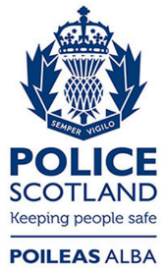 Freedom of Information ResponseOur reference:  FOI 23-3147Responded to: 21 December 2023